Практическая работа по теме: Рисование средствами Power Point. Настройка параметров эффектов анимации.Задание: создать анимацию движения автомобиля по дуге овала. Проезжая по дуге примерно на середине автомобиль останавливается у светофора, на котором загорается красный, потом жёлтый, потом зелёный цвет и автомобиль продолжает движение.
Указания к выполнению работы: 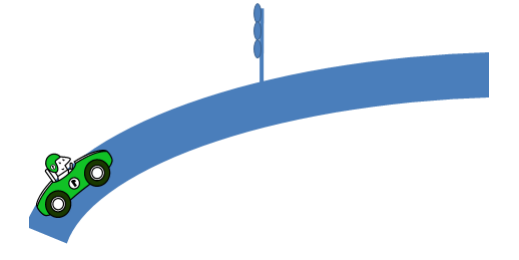 1. Откройте программу Power Point и создайте новую презентацию. В качестве макета для слайда выберите «Пустой слайд». 2. На вкладке «ВСТАВКА» выберите, и в открывшемся списке выберите «Дуга». Растяните рамку для автофигуры на всю ширину и высоту слайда, а длину дуги выберите так, чтобы она была от одного края слайда до другого. Для этого на вкладке «ФОРМАТ» найдите раздел «Размер» и укажите по ширине 25 см, а по высоте 16 см. Так же можно воспользоваться специальными маркерами на фигуре: Выделите её и обратите внимание на два жёлтых квадратика по краям, потянув за них можно настроить длину дуги. Измените ширину линии. Для этого на вкладке «ФОРМАТ» найдите раздел «Стили фигур» и выберите пункт «Контур фигуры». Далее действуйте по цепочке команд: контур-толщина-другие линии - тип линии – ширина- 70После этого настроим эффект объёма. Для этого на этой же вкладке «ФОРМАТ» действуйте по цепочке: эффект фигуры - рельеф-наклон
3. Добавьте гоночный автомобиль из коллекции картинок Microsoft. Для этого на вкладке «ВСТАВКА» выберите «Клип» и в окошке для поиска введите «автомобиль». Не забудьте отметить для просмотра коллекцию Microsoft: Нажмите на гоночный автомобиль, и он появится на слайде. На вкладке «ФОРМАТ» найдите кнопку «Поворот» и укажите - Отразить слева направо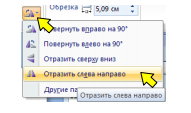 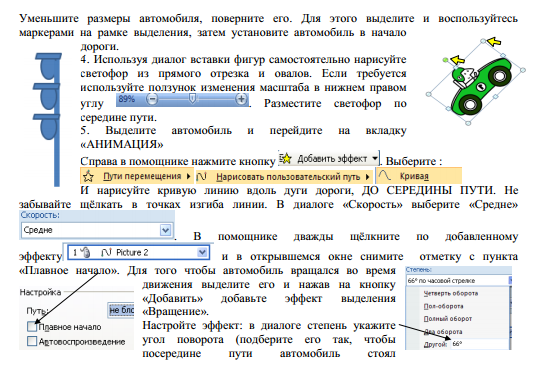 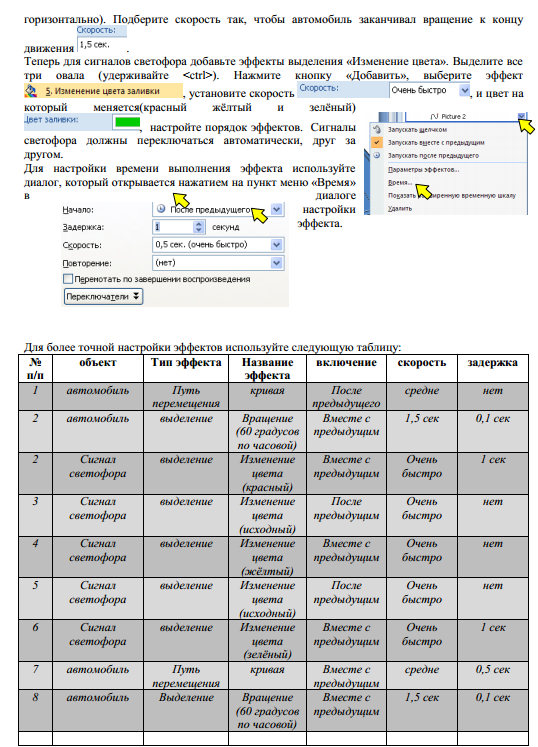 